План работы научного студенческого кружка «Правовед» на 2022-2023 учебный год*Численность научного студенческого общества.В 2022-23 учебном году к научной работе НСК «Правовед» планируется привлечь студентов 1 и 2 курсов Юридического факультета. На заседании присутствует в среднем 10-12 человек. К «активу» НСК можно отнести 6 – 7 студентов.Руководитель научногостуденческого общества, должность                             к.и.н., доцент ДМиПП, доцент                                                                                        Терениченко Алексей Александрович«15» сентября 2022 г.               подпись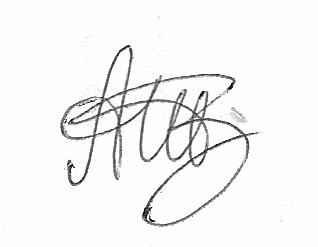 № п/пМероприятие (название)Дата, времяМесто проведения  (ссылка)Примечание1Заседание № 1 НСК «Правовед». Организационное. Определение состава науч. сообщества на 2022-23 учебный год. Выборы учёного секретаря НСК. Обсуждение и принятие плана работы НСК на 1-й семестр. Задание на участие в VII Международном форуме Финансового университета «Как расти без роста?» 30.09.2215.40 – 17.10Юридический факультет (ул. Щербаковская, 38).2Заседание № 2 НСК «Правовед». Подготовка к участию в Панельной дискуссии «Меняющийся мир: новые тенденции в праве и экономике» ДМиПП. Заслушивание и обсуждение проектов докладов участников НСК к указанному мероприятию.07.10.2215.40 – 17.10Юридический факультет (ул. Щербаковская, 38).3Участие членов НСК «Правовед» в панельной дискуссии ДМиПП «Меняющийся мир: новые тенденции в праве и экономике» в рамках VII Международном форуме Финансового университетаОктябрь 2022 года.Юридический факультет (ул. Щербаковская, 38).4Заседание № 3 НСК. Тема: «Особенности переквалификации статей УК РФ на стадиях судебного процесса»28.10.2022, 15.40 – 17.10Юридический факультет (ул. Щербаковская, 38).5Заседание № 4. Тема: «Проблемы компенсации морального вреда в гражданском праве». 25.11. 2022,15.40 – 17.10Юридический факультет (ул. Щербаковская, 38).6Заседание № 5. Тема: «Институциональная и правовая эволюция финансовой системы СССР во 2-й половине XX века в хозяйственно-пространственном измерении». Подготовка к участию с указанной темой в Турнире научных идей в рамках МНСК-2323.12.202215.40 – 17.10Юридический факультет (ул. Щербаковская, 38)7Написание научной статьи в соавторстве с одним из участников НСК и опубликование её в № 4 Международного научного журнала «Право и государство» за 2022 год (ВАК).Декабрь 2022Договорённость с главным редактором «Право и государство» Зубковой С.В.8Заседание № 6. Подготовка к участию в МНСК-23, заслушивание проектов докладов студентов-участников НСК «Правовед»Февраль 2023Дистанционный форматБудет осуществлён медиа-выход созданием постов в группе ВК и использованием платформы ZoomДата и время будут определены исходя из расписания 1-го курса Юридического факультета на 2-й семестр 2022-23 учебного года.9Заседание НСК № 7. Тема: «Перспективы судебного прецедента в российской правовой системе»Март 2023 годаДистанционный форматДата и время будут определены исходя из расписания 1-го курса Юридического факультета на 2-й семестр 2022-23 учебного года.10Заседание НСК № 8. Подготовка к участию в Турнире научных идей в рамках МНСК-23 с темой «Институциональная и правовая эволюция финансовой системы СССР во 2-й половине XX века в хозяйственно-пространственном измерении». Апрель 2023 годаЮридический факультет (ул. Щербаковская, 38)Дата и время будут определены исходя из расписания 1-го курса Юридического факультета на 2-й семестр 2021-22 учебного года.11Участие членов НСК «Правовед» в очередном МНСК («неделя науки»)Не менее двух докладов.Март-апрель 2023 года12Привлечение участников НСК к написанию в соавторстве не менее двух научных статей и опубликование их в №№ 5 и 6 за 2023 год в научном журнале «Право и государство» (ВАК) или в науч.журнале «Современный юрист»Март-май 2023 года13Заседание НСК № 9Май 2023Юридический факультет (ул. Щербаковская, 38)14Заседание НСК № 10 («выездное»): участие в открытой презентации трудов ведущих российских экономистов и юристов в Пресс-центре «Парламентской газеты»Июнь 2023Выездное заседание НСКМесяц, дата и конкретное мероприятие будут зависеть от плана работы Пресс-Центра Парламентской газеты в 2023 году. 15Доклад руководителя НСК «Об итогах работы научного студенческого общества»Июнь 2023